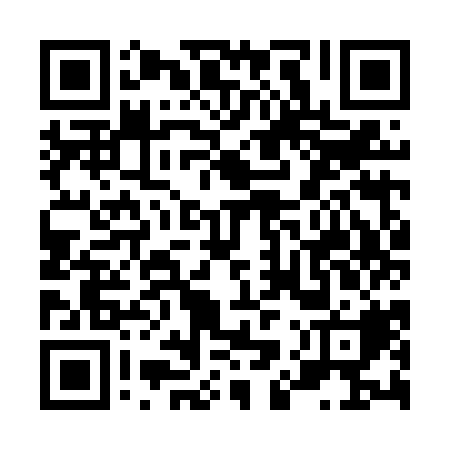 Ramadan times for Berayntsi, BulgariaMon 11 Mar 2024 - Wed 10 Apr 2024High Latitude Method: Angle Based RulePrayer Calculation Method: Muslim World LeagueAsar Calculation Method: HanafiPrayer times provided by https://www.salahtimes.comDateDayFajrSuhurSunriseDhuhrAsrIftarMaghribIsha11Mon5:145:146:4812:404:446:326:328:0012Tue5:125:126:4612:394:456:336:338:0113Wed5:105:106:4512:394:466:346:348:0314Thu5:095:096:4312:394:476:356:358:0415Fri5:075:076:4112:384:486:366:368:0516Sat5:055:056:3912:384:496:386:388:0717Sun5:035:036:3812:384:506:396:398:0818Mon5:015:016:3612:384:516:406:408:0919Tue4:594:596:3412:374:526:416:418:1020Wed4:574:576:3212:374:536:426:428:1221Thu4:554:556:3112:374:546:436:438:1322Fri4:544:546:2912:364:556:456:458:1423Sat4:524:526:2712:364:556:466:468:1624Sun4:504:506:2512:364:566:476:478:1725Mon4:484:486:2412:354:576:486:488:1826Tue4:464:466:2212:354:586:496:498:2027Wed4:444:446:2012:354:596:506:508:2128Thu4:424:426:1812:355:006:526:528:2229Fri4:404:406:1712:345:006:536:538:2430Sat4:384:386:1512:345:016:546:548:2531Sun5:365:367:131:346:027:557:559:271Mon5:345:347:111:336:037:567:569:282Tue5:325:327:101:336:047:577:579:293Wed5:305:307:081:336:047:587:589:314Thu5:285:287:061:326:058:008:009:325Fri5:265:267:041:326:068:018:019:346Sat5:245:247:031:326:078:028:029:357Sun5:225:227:011:326:088:038:039:378Mon5:205:206:591:316:088:048:049:389Tue5:175:176:581:316:098:058:059:3910Wed5:155:156:561:316:108:068:069:41